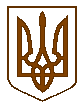 Баришівська селищна рада                                                                                                                                Броварського районуКиївської областіVIII скликанняР І Ш Е Н Н Я10 грудня 2020                                                                                     № 17-02-08Про прийняття у комунальну власність та на баланс Баришівської селищної ради рухомого та нерухомого майна, затвердження актів прийому - передачі рухомого та нерухомого майна, що перебувало у тимчасовому користуванні та не є власністю комунального підприємства Баришівської районної ради "Райводоканал" із спільної власності територіальних громад сіл, селища Баришівського району.Керуючись статтею 142 Конституції України, статтями 1, 16, пунктом 20 частини 1 статті 43, статтею 59, частиною 4 та 5 статті 60 Закону України «Про місцеве самоврядування в Україні», статтею 10, пунктом 7 розділу ІV «Прикінцеві положення» Закону України «Про добровільне об’єднання територіальних громад», пункту 39 Розділу ІV «Прикінцевих та перехідних положень» Бюджетного Кодексу України, Закону України «Про передачу об’єктів права державної та комунальної власності», враховуючи рішення Баришівської селищної ради від 20.03.2020  № 1047-24-07 «Про звернення депутатів Баришівської селищної ради щодо безоплатної передачі із спільної власності територіальних громад сіл, селища Баришівського району рухомого та нерухомого майна, яке перебуває на балансі комунального підприємства Баришівської районної ради «Райводоканал» у комунальну власність Баришівської селищної ради», рішення районної ради від 26.05.2020           №1030-54-07 «Про безоплатну передачу із спільної власності територіальних громад сіл, селища Баришівського району рухомого та нерухомого майна, що перебуває на балансі комунального підприємства Баришівської районної ради «Райводоканал» у комунальну власність Баришівської селищної ради», рішення селищної ради від 20.07.2020 №1355-28-07 «Про внесення змін до рішення Баришівської селищної ради від 20.03.2020 №1047-24-07 «Про звернення депутатів Баришівської селищної ради щодо безоплатної передачі із спільної власності територіальних громад сіл, селища Баришівського району рухомого та нерухомого майна, що перебуває на балансі комунального підприємства Баришівської районної ради «Райводоканал» у комунальну власність Баришівської селищної ради»» та Баришівської районної ради від 30.07.2020 №1049-56-07 «Про внесення змін  до рішення  районної  ради  від  26  травня 2020 року  №1030-54-07 «Про  безоплатну передачу із спільної власності територіальних громад сіл, селища Баришівського району рухомого та нерухомого майна, що перебуває на балансі комунального підприємства Баришівської районної ради «Райводоканал» у комунальну власність Баришівської селищної ради», рішення Баришівської районної ради від 10.11.2020 №1082-59-07 «Про затвердження Актів з приймання – передачі рухомого та нерухомого майна, що перебувало у тимчасовому користуванні та не є власністю комунального підприємства Баришівської районної ради «Райводоканал» із спільної власності територіальних громад сіл, селища Баришівського району у комунальну власність Баришівської селищної ради» селищна рада вирішила:1.Прийняти безоплатно із спільної власності територіальних громад сіл, селища Баришівського району у комунальну власність та на баланс Баришівської селищної ради рухоме та нерухоме майно, що перебувало у тимчасовому користуванні та не є власністю комунального підприємства Баришівської районної ради "Райводоканал". 	2. Затвердити Акти приймання-передачі рухомого та нерухомого майна, що передається безоплатно  із спільної власності територіальних громад сіл, селища Баришівського району у комунальну власність Баришівської селищної ради (Додаток 1) і що перебувало у тимчасовому користуванні та не є власністю комунального підприємства Баришівської районної ради "Райводоканал" із спільної власності територіальних громад сіл, селища Баришівського району. (Додаток 2). 3. Включити до переліку комунальної власності Баришівської селищної ради рухоме та нерухоме майно, що передано відповідно до актів приймання- передачі.4. Вважати такими, що втратили чинність рішення селищної ради:4.1 від 25.08.2020 №1373-30-07 «Про прийняття у комунальну власність Баришівської селищної ради рухомого та нерухомого майна, затвердження актів  прийому – передачі рухомого та нерухомого майна, що перебувало у тимчасовому користуванні та не є власністю комунального підприємства Баришівської районної ради «Райводоканал» із спільної власності територіальних громад сіл, селища Баришівського району;4.2 від 25.08.2020 №1374-30-07 «Про передачу в господарське відання комунальному підприємству Баришівської селищної ради «Господар» рухомого та нерухомого майна»;4.3  від 20.11.2020 №1623-35-07 «Про внесення змін до рішення сесії селищної ради від 25.08.2020 № 1373-30-07 «Про прийняття  у комунальну власність Баришівської селищної ради рухомого та нерухомого майна, затвердження актів прийому – передачі рухомого та нерухомого майна, що перебувало у тимчасовому користуванні та не є власністю комунального підприємства «Райводоканал» із спільної власності територіальних громад сіл, селища Баришівського району».        5. Контроль за виконанням рішення покласти на постійну комісію селищної ради з питань законності і правопорядку, комунальної власності, транспорту та зв’язку.Селищний голова                                                    Олександр ВАРЕНІЧЕНКО